В соответствии с Гражданским кодексом Российской Федерации, Бюджетным кодексом Российской Федерации, Федеральным законом от 06.10.2003 № 131-ФЗ «Об общих принципах организации местного самоуправления в Российской Федерации», решением Сорочинского городского Совета  от 31.05.2016  № 120 «Об утверждении Порядка принятия решений об установлении тарифов на услуги муниципальных предприятий и учреждений на территории муниципального образования Сорочинский городской округ» и руководствуясь  Уставом муниципального образования Сорочинский городской округ Оренбургской области, Совет депутатов муниципального образования Сорочинский городской округ Оренбургской области РЕШИЛ:Установить тарифы на услуги и работы, выполняемые Муниципальным унитарным предприятием «Санитарная очистка» на территории Сорочинского городского округа Оренбургской области, согласно приложению к настоящему решению.2.        Установить, что настоящее решение вступает в силу после его официального опубликования в газете «Сорочинский вестник» и подлежит опубликованию на Портале муниципального образования Сорочинский городской округ Оренбургской области в сети «Интернет» (http://sorochinsk56.ru). 3.         Контроль за исполнением решения возложить на постоянную депутатскую комиссию по вопросам бюджета, муниципальной собственности и социально-экономическому развитию.ПредседательСовета депутатов муниципального образования Сорочинский городской округ Оренбургской области                                  С.В. ФильченкоИсполняющий обязанностиглавы муниципального образованияСорочинский городской округ - первыйзаместитель главы администрациигородского округа по оперативному управлению муниципальным хозяйством                                                          А.А. Богданов                                                                     Тарифы на  услуги и работы, выполняемые Муниципальным унитарным предприятием «Санитарная очистка» на территории Сорочинского городского округа Оренбургской областиПриложение                                к решению Совета депутатов муниципального образования Сорочинский городской округ Оренбургской областиот  26 марта 2024 года № 336№ п/пНаименованиеЕд. изм.Стоимость, руб.1Выезд контролёра для проверки выполнения технических условий при установке прибора учёта 1 счетчик609,042Установка нового счетчика учета холодной воды на место старого (замена)1 счетчик618,643Стоимость заливки  цистерны 1  м³ воды питьевого качества 1м3149,584Стоимость сбора и транспортировки жидких бытовых отходов  от населения  г. Сорочинска1м3233,225Экскаватор-погрузчик TLB 825 RM1 час2987,78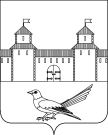 